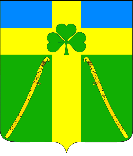 АДМИНИСТРАЦИЯ ВОЗДВИЖЕНСКОГО СЕЛЬСКОГО ПОСЕЛЕНИЯКУРГАНИНСКОГО РАЙОНАПОСТАНОВЛЕНИЕот __17.04.2017__                                                                                                       № __35_станица ВоздвиженскаяОб утверждении перечня муниципальных услуг, предоставление которых организуется через муниципальное казенное учреждение «Курганинский районный многофункциональный центр по предоставлению государственных и муниципальных  услуг»                В соответствии с Федеральным законом от 27 июля 2010 года                                 № 210-ФЗ «Об организации предоставления государственных и муниципальных услуг», Уставом Воздвиженского сельского поселения, зарегистрированным Управлением Министерства юстиции Российской Федерации по Краснодарскому краю от 13 июля 2016 года Ru235173032016001, п о с т а н о в л я ю:        1. Утвердить перечень муниципальных услуг, предоставление которых организуется через муниципальное казенное учреждение «Курганинский районный многофункциональный центр по предоставлению государственных и муниципальных  услуг» (прилагается).       2. Признать утратившим силу постановление администрации Воздвиженского сельского поселения от 25 марта 2016 года № 51 «Об утверждении перечня муниципальных услуг, предоставление которых организуется через муниципальное казенное учреждение «Курганинский районный многофункциональный центр по предоставлению государственных и муниципальных  услуг»        3. Настоящее постановление разместить на сайте администрации Воздвиженского сельского поселения.        4. Контроль за выполнением настоящего постановления оставляю за собой.        5. Постановление вступает в силу со дня его подписания. Глава Воздвиженского сельского поселения                                                                 О.В. ГубайдуллинаУТВЕРЖДЕНПРИЛОЖЕНИЕпостановлением  администрации Воздвиженскогосельского поселенияот __17.04.2017__ № _35_ПЕРЕЧЕНЬмуниципальных услуг, предоставление которых может быть организовано через муниципальное казенное учреждение «Курганинский районный  многофункциональный центр по предоставлению  государственных и муниципальных услуг»Заместитель главы Воздвиженского сельского поселения 		                            Н.А. ВитохинРаздел 1. Муниципальные услугиРаздел 1. Муниципальные услуги№ п/пНаименование муниципальной услуги1Предоставление копий правовых актов администрации муниципального образования2Предоставление выписки из похозяйственной книги3Присвоение, изменение и аннулирование адресов4Выдача градостроительных планов земельных участков5Выдача разрешений на строительство, реконструкцию объектов капитального строительства6Выдача разрешений на ввод в эксплуатацию построенных, реконструированных объектов капитального строительства7Выдача акта освидетельствования проведения основных работ по строительству (реконструкции) объекта индивидуального жилищного  строительства с привлечением  средств  материнского (семейного) капитала8Предоставление земельных участков, находящихся в муниципальной собственности, граждан для индивидуального  жилищного строительства, ведения личного подсобного хозяйства в границах населённого пункта, садоводства,  дачного хозяйства, гражданам и крестьянским(фермерским) хозяйствам  для осуществления  крестьянским (фермерским) хозяйствам его деятельности9Предоставление в собственность, аренду, безвозмездное пользование  земельного участка, находящегося  в государственной  или муниципальной  собственности, без проведения торгов10Предоставление земельных участков, находящихся  муниципальной собственности, на торгах11Предоставление земельных участков, находящихся в муниципальной   собственности, на которых   расположены  здания,  сооружения, в собственность, аренду12Предоставление земельных участков, находящихся  в муниципальной собственности, в постоянное (бессрочное) пользование13Предоставление в аренду  без проведения  торгов  земельного участка, который  находится  в муниципальной  собственности, на котором  расположен  объект  незавершённого  строительства14Заключение нового договора аренды  земельного  участка  без проведения торгов15Прекращение правоотношений с правообладателями  земельных участков16Заключение соглашения о перераспределении земель и (или) земельных участков, находящихся в муниципальной собственности и земельных участков, находящихся в частной собственности17Выдача разрешения  на использование земель или земельного участка находящегося в муниципальной собственности без предоставления  земельного участка и установления сервитута18Выдача разрешения (ордера) на проведение земляных работ на территории общего пользования19Предоставление муниципального имущества в аренду или безвозмездное пользование без проведения торгов20Предоставление выписки из  реестра  муниципального имущества21Выдача специального разрешения на движение по автомобильным дорогам местного значения тяжеловесного и (или) крупногабаритного транспортного средства22Выдача порубочного билета на территории муниципального образования23Предоставление разрешения на условно-разрешенный вид использования земельного участка или объекта капитального строительства24Регистрация и учет заявлений граждан, нуждающихся в получении садовых, огородных или дачных земельных участков25Выдача разрешения на право организации розничного рынка26Заключение дополнительного соглашения к договору аренды земельного участка, договору безвозмездного пользования земельным участком27Заключение соглашения об установлении сервитута в отношении земельного участка, находящегося в муниципальной собственности28Уведомительная регистрация трудового договора с работодателем физическим лицом, не являющимся индивидуальным предпринимателем29Возврат платежей физических и юридических лиц по неналоговым доходам из бюджета муниципального образования30Выдача разрешений на вступление в брак лицам, достигшим возраста шестнадцати лет